.Intro : 64 counts (start on lyrics )[1 – 8]: Fwd, Recover, ½ turn R, Fwd, Recover ¼ turn R, Cross, Weave Flick L, Weave Flick R[9 -16]: Fwd Mambo, Back Mambo, Side Mambo on R, L[17-24]: Diagonal Back, Recover, Side, Diagonal Back Mambo, Fwd Mambo, Coaster steps[25-32]: Toe struck (X4) slowly 1/8 turn to L (6.00), R Fwd Mambo, sailor steps ¼ turn L(3.00)Happy Dancing!Contact: dancekaki@gmail.comI Got A Girl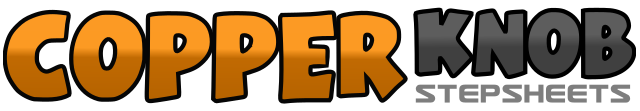 .......Count:32Wall:4Level:Beginner.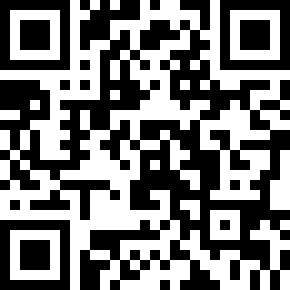 Choreographer:Edward Tam (MY) & Penny Tan (MY) - September 2013Edward Tam (MY) & Penny Tan (MY) - September 2013Edward Tam (MY) & Penny Tan (MY) - September 2013Edward Tam (MY) & Penny Tan (MY) - September 2013Edward Tam (MY) & Penny Tan (MY) - September 2013.Music:I Got a Girl - Lou BegaI Got a Girl - Lou BegaI Got a Girl - Lou BegaI Got a Girl - Lou BegaI Got a Girl - Lou Bega........1 & 2Step fwd on R, rock recover on L, make a ½ turn over  R (6.00)3 & 4Step fwd on L ,rock  recover on R, make a ¼ turn to R with cross L over R (9.00)5 & 6 &Step R to R side, step L behind R, step R to R side, flick back on L7 & 8 &Step L to L side, step R behind L, step L to L side, flick back on R1 & 2Step fwd on R, recover on L, step R beside L3 & 4Step back on L, recover on R, step L beside R5 & 6Step R to R side, recover on L, step R beside L7 & 8Step L to L side, recover on R, step L beside R1 & 2Step R diagonally backward, rock recover on L, step R to R side3 & 4Step  L diagonally backward,  rock recover on R, step L fwd5 & 6Step R fwd, rock recover on L, step back on R7 & 8Step back on L, step R beside L, step L fwd1&2&3&4Toe struck on R L,R,L with slowly make a 1/8 turn to L(6.00)5 & 6Step R fwd, recover on L, step R beside L7 & 8Sweep L back, step R beside L, step L fwd with make a ¼ turn to L(3.00)